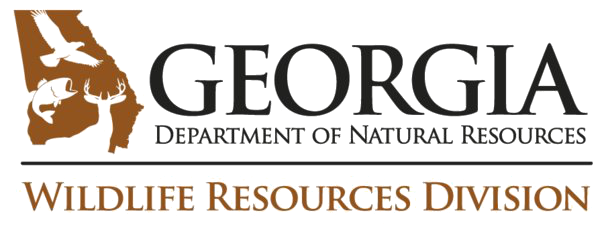 Report of bald eagle sightingThe Georgia Department of Natural Resources tracks reports of eagle sightings in the state. The agency uses this information to assess the health and growth of the eagle population, to locate and monitor nests, and it works with landowners to help protect eagles from disturbance. Georgia’s nesting eagle population has been increasing and new nesting territories are established each year. If you observe an eagle, please fill out and send this form to Bob Sargent, bob.sargent@dnr.ga.gov or Georgia Wildlife Resources Division, Wildlife Conservation Section, 116 Rum Creek Drive, Forsyth, GA  31029. If possible, take and send photos of the bird(s).Name:						Date of observation:E-mail:						Phone:                                                                Number of eagles seen:Were they adults or immature birds?Location where eagle(s) was seen (include county, nearest town, GPS coordinates or address):Notes/behavior/seen in previous years?(Third-party report taken by: ______________________________________________ )